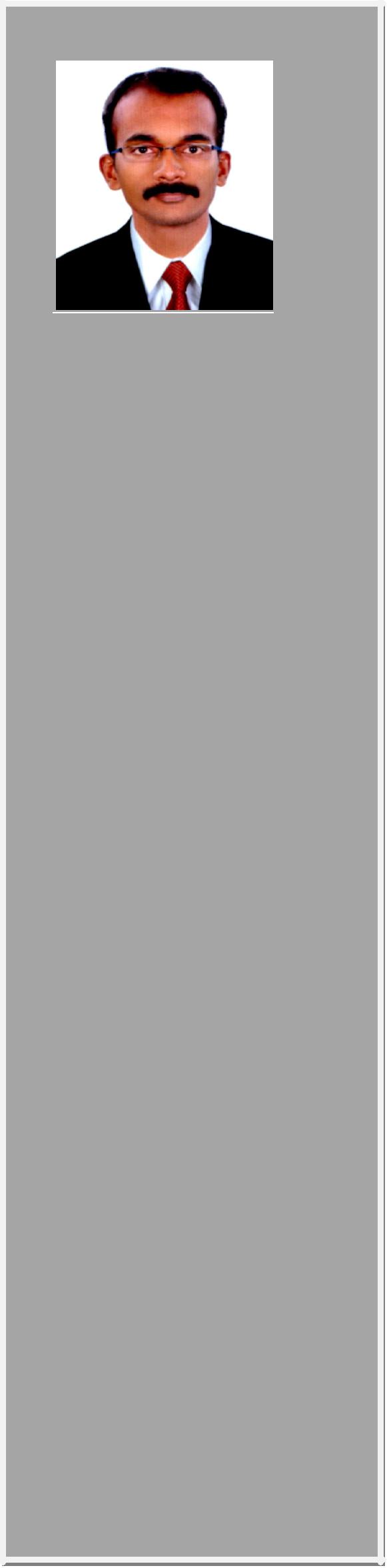 PERSONAL DETAILSNationality	:  INDIANDate of Birth : 9th January, 1992Marital Status: UnmarriedJACKSON Jackson.371829@2freemail.com PROFILE SUMMARY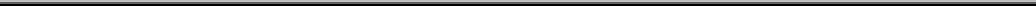 Master’s Degree in Commerce, passionate about Accounting: seeking suitable assignments in Finance and Accounts or other fields with a growth oriented organization to apply my knowledge and skills for the achievement of the organizational objectives and gain consistent learning and experience and my self-resulting in a profitable assets for the organization.EDUCATIONAL QUALIFICATIONS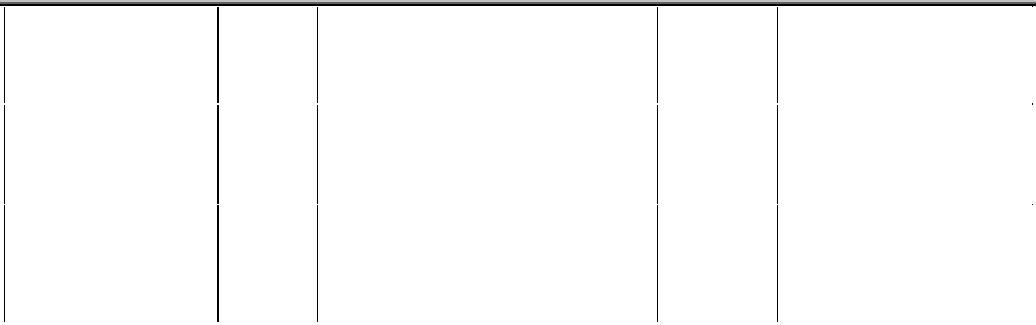 PROJECTSProject on	March-June 2015A STUDY ON MOBILE PHONES- BRAND SWITCHING PATTERN AMONG THE CUSTOMERS OF PATHANAMTHITTA DISTRICT  as part of partialfulfillment for the award of the degree in Master of Commerce.Project on	January-March 2013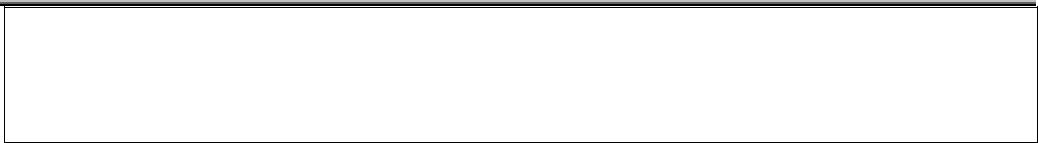 BRAND VALUE OF MALAYALA MANORAMA NEWSPAPER AMONG THE CUSTOMERS  OF  PATHANAMTHITTA  DISTRICT  as  part  of  partialfulfillment for the award of the degree in Bachelor of Commerce.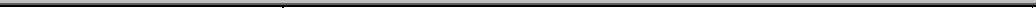 WORK EXPERIENCE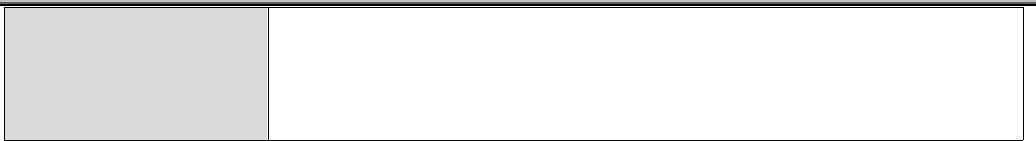 Worked as an “Audit Assistant” in MAMMEN GEORGE & Co, Chartered Accountants, ACA M.N NO: 533668 from 4th April -2016 to 25th July 2017.Worked as an “Accounts Assistant” in KARIPALLIL AGENCIES from 11th November -2015 to 31st March 2016.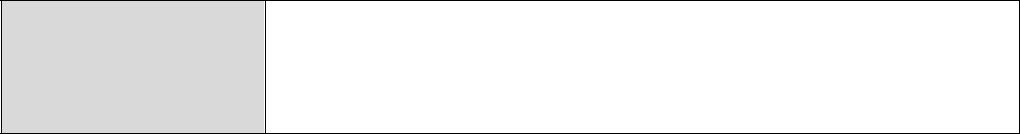 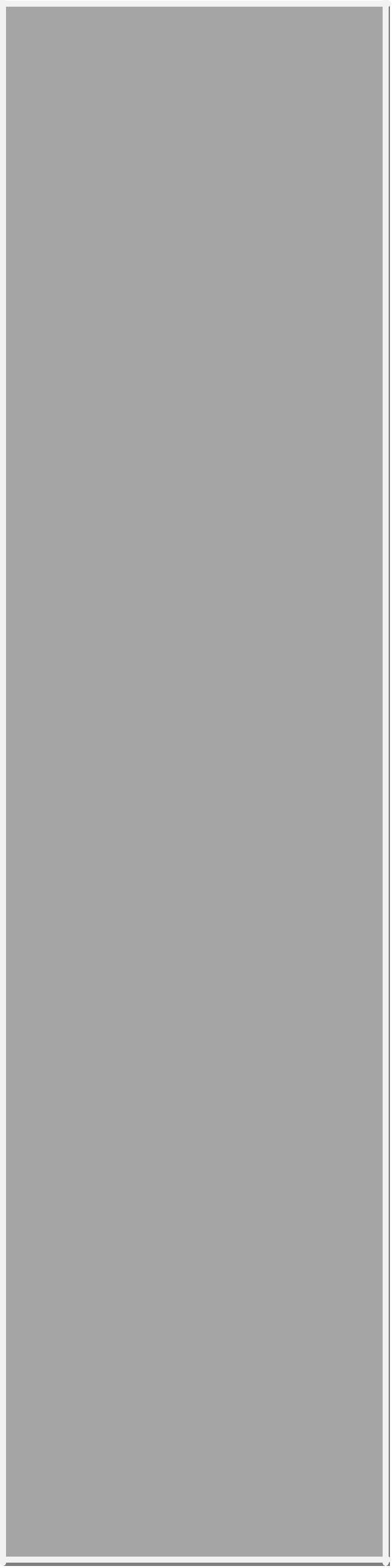 STRENGTHSPositive attitude Organizing abilityReady to face challenges Calm & Composed nature Hard WorkingPunctual, Open-minded.Dedication and Timekeeping Adaptable to situationsQuick Learner and EnergeticPASSPORT DETAILSDate of Issue: 22/07/2016Date of Expiry: 21/07/2026VISA STATUS: Visiting VisaEXTRA-CURRICULAR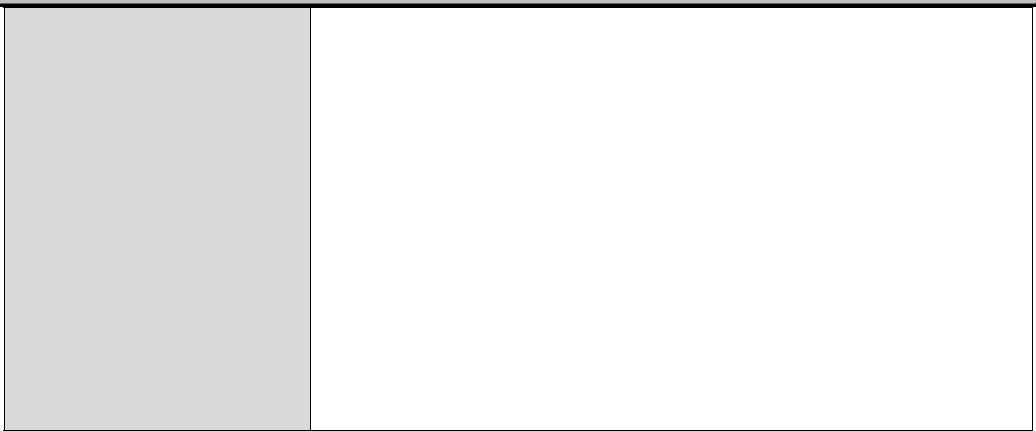  	2014Participated in UGC Sponsored National Seminar on “Maximizing Corporate Social Responsibility in Indian perspective” conducted by Post Graduate Department of Commerce St Thomas College, Kozhencherry. 	2013Participated in South Indian Management Fest held in Marian International Institute of Management, kuttikkanam.AFFIRMATIONI, Jackson hereby affirm that the information provided afore is accurate and valid, to the best of my knowledge and belief and I hold myself responsible for the correctness of the content, mentioned herein.Sharjah02/08/2017	M.Com2015St Thomas College70%M G University,(Finance)Kozhencherry, KeralaKottayamB.Com2013St Thomas College68%M G University,(Marketing)Kozhencherry, KeralaKottayamClass XII2010S V G V Higher69%Kerala BoardSecondary School(Commerce)KidangannurClass X2008St Thomas Higher70%Kerala BoardSecondary School,(S S L C)KozhencherryCOURSE WORKTally.ERP 9,Key CoursesTally.ERP 9,MS OfficeLANGUAGEMalayalamEnglishMalayalamEnglish(Mother Tongue)English(Mother Tongue)